                            МКОУ «Новокаякентская СОШ»                                          с. Новокаякент                      Каякентский район Республика Дагестан          Игра «Угадай-ка экологические термины»                                                     (для учащихся 9 классов)Автор: учитель биологии		МКОУ «Новокаякентская СОШ»Умалатова Равганият Бийбулатовна                                          с.Новокаякент                                             2018 г. Пояснительная записка Данная игра «Угадай-ка экологические термины» рекомендуется для учащихся 9 классов. Игра включает таблицу с определениями терминов и карточки с названиями терминов, которые необходимо соотнести между собой.  К игре прилагаются карточки с названиями терминов, которые необходимо разрезать на отдельные карточки. Игра проводится для проверки знаний учащихся экологических терминов.Задачи: проверка знаний учащихся экологических терминов.Оборудование: таблица с определениями экологических терминов и карточки с названиями терминов.	    Карточки с названиями экологических Источники информации:1.Экологический словарь- ЭКО - школа. https://sites.google.com/site/ecoschkola/ekologiceskij-slovar  (Дата обращения: 22.03.2018 г.)     Игра «Угадай-ка экологические термины»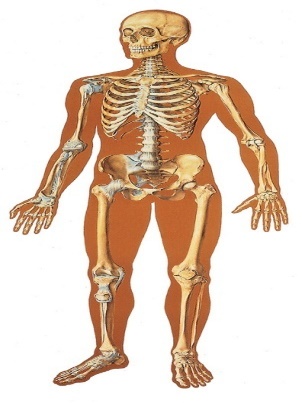      Игра «Угадай-ка экологические термины»                     Игра «Угадай-ка экологические термины»                     Игра «Угадай-ка экологические термины»             Определения экологических терминов              ТерминыНаука о закономерностях взаимоотношений организмов, видов, сообществ со средой обитанияОтдельные элементы среды, взаимодействующие с организмом.Элементы неживой природы: климатические (температура, влажность, свет), почвенные, орографические (рельеф).Фактор среды, выходящий за пределы выносливости организма (за пределы допускаемого максимума или минимума): влага, свет, температура, пища и т. д.
Предел выносливости - граница, за пределами которой существование организма невозможно (ледяная пустыня, горячий источник, верхние слои атмосферы).Потребность организмов в периодической смене определенной продолжительности дня и ночи.Временное состояние организма, при котором жизненные процессы замедлены до минимума и отсутствуют все видимые признаки жизни (наблюдается у холоднокровных животных зимой и в жаркий период лета).
Зимний покой - приспособительное свойство многолетнего растения, для которого характерно прекращение видимого роста и жизнедеятельности, отмирание надземных побегов у травянистых жизненных форм и опадение листьев у древесных и кустарниковых форм.Формы взаимодействия организмов друг на друга, как внутри вида, так и между различными видами.Раздел экологии, изучающий влияние факторов окружающей среды на отдельные организмы, популяции и виды (растений, животных, грибов, бактерий). Область распространения организмов определенного вида, рода, семейства или какой-либо другой систематической категории. Форма антибиоза, при которой один из совместно обитающих видов угнетает другой, не получая от этого ни вреда, ни пользы. Пример: светолюбивые травы, растущие под елью, страдают от сильного затемнения, в то время как сами на дерево не влияют.Созданный с целью получения сельскохозяйственной продукции и регулярно поддерживаемый человеком биогеоценоз (поле, пастбище, огород, сад, защитное лесное насаждение и т. д.).Организм, синтезирующий из неорганических соединений органические вещества с использованием энергии Солнца (гелиотроф) или энергии, освобождаемой при химических реакциях (хемотроф).         Экология     Экологические                 факторы        Ограничивающий         фактор         Фотопериодизм                Анабиоз      Автотроф              Агроценоз           Аменсализм         Аутэкология                   Ареал   Абиотические факторы Биотические факторы